预留船舶名称办理书办理书流水号：填写说明：1.  预留填写的中英文名称请按优先次序排列。2.  新登记船舶是指从国外进口或光租、以前未办理登记手续或由渔业、军事、体育运动 船转为运输的船舶。韶关海事局  :根据《中华人民共和国船舶登记条例》《中华人民共和国船舶登记办法》《船舶登记工作规 程》，现为船舶识别号为  CN 202XXXXXXX的船舶办理预留以下船舶名称（由船舶登记机关根据系统查重结果，预留其中的壹个）。办理人声明：保证所提交的所有材料真实 、合法 、材料反映的内容与实际情况一致 。 否则承 担由此产生的后果 。韶关海事局  :根据《中华人民共和国船舶登记条例》《中华人民共和国船舶登记办法》《船舶登记工作规 程》，现为船舶识别号为  CN 202XXXXXXX的船舶办理预留以下船舶名称（由船舶登记机关根据系统查重结果，预留其中的壹个）。办理人声明：保证所提交的所有材料真实 、合法 、材料反映的内容与实际情况一致 。 否则承 担由此产生的后果 。韶关海事局  :根据《中华人民共和国船舶登记条例》《中华人民共和国船舶登记办法》《船舶登记工作规 程》，现为船舶识别号为  CN 202XXXXXXX的船舶办理预留以下船舶名称（由船舶登记机关根据系统查重结果，预留其中的壹个）。办理人声明：保证所提交的所有材料真实 、合法 、材料反映的内容与实际情况一致 。 否则承 担由此产生的后果 。韶关海事局  :根据《中华人民共和国船舶登记条例》《中华人民共和国船舶登记办法》《船舶登记工作规 程》，现为船舶识别号为  CN 202XXXXXXX的船舶办理预留以下船舶名称（由船舶登记机关根据系统查重结果，预留其中的壹个）。办理人声明：保证所提交的所有材料真实 、合法 、材料反映的内容与实际情况一致 。 否则承 担由此产生的后果 。序号中文名称英文名称（汉语拼音或英文船名）英文名称（汉语拼音或英文船名）1 粤韶关货XXX YUE SHAO GUAN HUO XXX YUE SHAO GUAN HUO XXX234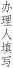 办理类别：1. 新登记船舶□        2. 新建船舶□      3. 所有权转移后使用新名称□4. 所有权转移后使用原名称□原船舶名称：                            （适用于第3、4种情况） 提交方式：       □现场提交            □网络提交办理人身份：   □船舶定造人      □船舶建造人       □船舶所有人        □光船承租人办理人名称：       XXX航运有限公司                                                                                                                                    办理人地址：       韶关市XX区XXXXX                                                                                                                                    经办人姓名：       张三                 身份证号：   440XXX19XXXXXX                               联系电话：   139XXXXXXXX                                    办理类别：1. 新登记船舶□        2. 新建船舶□      3. 所有权转移后使用新名称□4. 所有权转移后使用原名称□原船舶名称：                            （适用于第3、4种情况） 提交方式：       □现场提交            □网络提交办理人身份：   □船舶定造人      □船舶建造人       □船舶所有人        □光船承租人办理人名称：       XXX航运有限公司                                                                                                                                    办理人地址：       韶关市XX区XXXXX                                                                                                                                    经办人姓名：       张三                 身份证号：   440XXX19XXXXXX                               联系电话：   139XXXXXXXX                                    办理类别：1. 新登记船舶□        2. 新建船舶□      3. 所有权转移后使用新名称□4. 所有权转移后使用原名称□原船舶名称：                            （适用于第3、4种情况） 提交方式：       □现场提交            □网络提交办理人身份：   □船舶定造人      □船舶建造人       □船舶所有人        □光船承租人办理人名称：       XXX航运有限公司                                                                                                                                    办理人地址：       韶关市XX区XXXXX                                                                                                                                    经办人姓名：       张三                 身份证号：   440XXX19XXXXXX                               联系电话：   139XXXXXXXX                                    办      办理人身份证明及其复印件理      授权委托书及被委托人身份 材      相应部门的批准文件料      原船舶所有人同意的证明材料（适用时）办      办理人身份证明及其复印件理      授权委托书及被委托人身份 材      相应部门的批准文件料      原船舶所有人同意的证明材料（适用时）□ □ □ □